G.4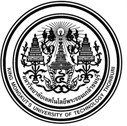 King Mongkut’s University of Technology Thonburi Request Form for Study Extension-------------Date ……………. Month ………Year ……………Title	Request for study extension No.… To	Thesis AdvisorI, Mr. / Ms. / Miss …………………………………….……….. Student ID. ……………………….Faculty …………………….. Program …………………….…Field of Study ……………………………….would like to request for study extension for one more semester, for the semester ………………………..…Rationale(s) for this request ………………………………………………………………………………….………………………………………………………………………………………………………………. Rationale(s) for last request (if any) ………….……………………………………………………………….………………………………………………………………………………………………………………. The incomplete process is namely:Experiment and conclusion	 Defended and being process the correctnessThesis Writing	 Others (Please specify) ………………………Waiting for defense	…………………………………………………Please kindly considerately approve.Signed	(Student)(……………………………..)To	Head of the Department of …………………Mr. / Ms. / Miss …………………………….………….……….. conducts the research entitled……………………………………………………………………… I, as a thesis advisor, would like to express comments towards the research that ……………………………………………………………………………………………………………………………………………………………………………… Please kindly further handle.Signed	(Thesis Advisor)(…………………………..)…….…/…….…/….……To	DeanI agree that …………………………………………………………………………………………Signed	(Head of the Department)(…………………..)…….…/…….…/….……To       PresidentThe faculty committee on the   meeting no. ........ date ……… agree to propose for the Academic Council’s approval.Signed	(Dean)(…………………………..)…….…/…….…/….……To	…………………….The Academic Council on the meeting no. …… date ……….agree that …………………………………………………………………………..Signed	(Secretary)(…………………………..)…….…/…….…/….……